ПОСТАНОВЛЕНИЕ «14» сентября 2020 г.                                                                                                       № 83п. Саган-НурО внесении изменений в отдельные нормативные правовые акты Администрации муниципального образования сельского поселения «Саганнурское»В целях приведения нормативных правовых актов в соответствие с федеральным законодательством, администрация муниципального образования сельского поселения «Саганнурское»,постановляЕТ:Внести в Административный регламент предоставления муниципальной услуги «Дача  письменных  разъяснений  налогоплательщикам по  вопросам  применения  нормативных  правовых  актов  муниципального  образования сельского поселения «Саганнурское» о  местных  налогах  и  сборах», утвержденный постановлением Администрации  муниципального образования сельского поселения «Саганнурское» от 25.06.2020 г. № 58, следующие изменения: Пункт 5.16 признать утратившим силу.Внести в Административный регламент предоставления муниципальной услуги «Предоставление разрешения на осуществление земляных работ на территории муниципального  образования сельского поселения «Саганнурское», утвержденный постановлением Администрации  муниципального образования сельского поселения «Саганнурское» от 29.06.2020 г. № 59, следующие изменения:Пункт 5.16 признать утратившим силу.Постановление вступает в силу со дня его обнародования.Настоящее постановление обнародовать на информационных стендах поселения и разместить на официальном сайте Администрации муниципального образования сельского поселения «Саганнурское».Контроль за исполнением настоящего постановления возложить на специалиста по экономике и финансам Администрации муниципального образования сельского поселения «Саганнурское»  (Е.А. Михайлову).Главамуниципального образования сельского поселения «Саганнурское»                                                     М.И. ИсмагиловАДМИНИСТРАЦИЯМУНИЦИПАЛЬНОГО ОБРАЗОВАНИЯ  «САГАННУРСКОЕ» МУХОРШИБИРСКОГО РАЙОНА РЕСПУБЛИКИ БУРЯТИЯ (СЕЛЬСКОЕ ПОСЕЛЕНИЕ)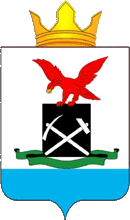 БУРЯАД РЕСПУБЛИКА МУХАРШЭБЭРЭЙ АЙМАГХYДƟƟ hУУРИИН«САГААННУУРАЙ» ГЭhЭНМУНИЦИПАЛЬНА БАЙГУУЛАМЖЫН ЗАХИРГААН